Паспорт инвестиционной площадки № 31.Основные сведения о площадке:1.Основные сведения о площадке:1.Основные сведения о площадке:1.1 Адрес места расположения1.1 Адрес места расположенияТомская область, Асиновский район,           в границах ТОО «Причулымское, ТОО «Филимоновское»1.2 Кадастровый номер земельного участка или номер кадастрового квартала (если земельный участок находится в государственной собственности до разграничения собственности на землю)1.2 Кадастровый номер земельного участка или номер кадастрового квартала (если земельный участок находится в государственной собственности до разграничения собственности на землю) 70:02:0000000:45; 70:02:0000000:151.3. Наименование организации1.3. Наименование организации -1.4. Проекты, реализуемые (планируемые к реализации) на данной площадке1.4. Проекты, реализуемые (планируемые к реализации) на данной площадке -1.5. Юридический адрес1.5. Юридический адрес1.6 Площадь (га)1.6 Площадь (га) 56941.7. Тип инвестплощадки1.7. Тип инвестплощадки-1.8 Удаленность1.8 Удаленностьот г. Томск, кмот г. Томск, км-от центра другого ближайшего субъекта Российской Федерации, кмот центра другого ближайшего субъекта Российской Федерации, км-от автомобильных дорог и подъездных путей (описать их состояние  – покрытие и пр.)от автомобильных дорог и подъездных путей (описать их состояние  – покрытие и пр.)Асфальтированная, грунтоваяот железной дороги (наличие подъездных путей (указать собственника), расстояние до станции – название)от железной дороги (наличие подъездных путей (указать собственника), расстояние до станции – название)-от ближайшего аэропорта, кмот ближайшего аэропорта, км-от ближайшего морского порта, кмот ближайшего морского порта, км-близлежащие производственные объекты (промышленные, сельскохозяйственные, иные) и расстояние до них (метров или км)близлежащие производственные объекты (промышленные, сельскохозяйственные, иные) и расстояние до них (метров или км)-близлежащие жилые дома, мблизлежащие жилые дома, м-1.9.Расположенные в радиусе 50 км населенные пункты численностью населения не менее 300 человек, с указанием количества проживающего населения, в том числе экономически активного1.9.Расположенные в радиусе 50 км населенные пункты численностью населения не менее 300 человек, с указанием количества проживающего населения, в том числе экономически активногоп. Светлый – 392 чел.с. Новиковка – 444 чел.д. Феоктистовка – 313 чел.с. Больше-Дорохово – 536 чел.с. Ягодное – 787 чел.д. Мало-Жирово – 516 чел.с. Ново-Кусково – 1506 чел.с. Филимоновка – 371 чел.с. Новониколаевка – 927 чел.1.10. Наличие санитарно-защитных/охранных зон1.10. Наличие санитарно-защитных/охранных зон2. Предложения по использованию площадки:2. Предложения по использованию площадки:2. Предложения по использованию площадки:3.1 – Производство промышленной продукции 3.1 – Производство промышленной продукции 3.1 – Производство промышленной продукции 3.2 – Производство промышленной продукции3.2 – Производство промышленной продукции3.2 – Производство промышленной продукции3. Основные параметры расположенных на площадке зданий и сооружений:3. Основные параметры расположенных на площадке зданий и сооружений:3. Основные параметры расположенных на площадке зданий и сооружений:Наименование здания/сооруженияНетНетНазначениеНетНетОсновные параметры (площадь, длина, ширина, высота, шаг колонн)НетНетЭтажностьНетНетВысота этажаНетНетСтроительный материал конструкцииНетНетГазНетНетЭлектроснабжениеНетНетВодоснабжениеНетНетКанализацияНетНетОчистные сооруженияНетНетОтоплениеНетНетЖ/Д веткаНетНетАвтотранспортНетНетВозможность расширенияНетНет4. Дополнительная информация о площадке:4. Дополнительная информация о площадке:4. Дополнительная информация о площадке:5.1 Функциональная зона в генеральном плане (при наличии утвержденного генерального плана населенного пункта) – нет5.1 Функциональная зона в генеральном плане (при наличии утвержденного генерального плана населенного пункта) – нет5.1 Функциональная зона в генеральном плане (при наличии утвержденного генерального плана населенного пункта) – нет5.2.Территориальная зона в правилах землепользования и застройки – нет5.2.Территориальная зона в правилах землепользования и застройки – нет5.2.Территориальная зона в правилах землепользования и застройки – нет5.3. Категория земель, виды разрешенного использования – Земли сельскохозяйственного назначения, для сельскохозяйственного производства5.3. Категория земель, виды разрешенного использования – Земли сельскохозяйственного назначения, для сельскохозяйственного производства5.3. Категория земель, виды разрешенного использования – Земли сельскохозяйственного назначения, для сельскохозяйственного производства5.4. Целевое назначение земельного участка - для сельскохозяйственного производства5.4. Целевое назначение земельного участка - для сельскохозяйственного производства5.4. Целевое назначение земельного участка - для сельскохозяйственного производства5.5. Собственник земельного участка, здания – невостребованные земельные доли (умершие, выбывшие)5.5. Собственник земельного участка, здания – невостребованные земельные доли (умершие, выбывшие)5.5. Собственник земельного участка, здания – невостребованные земельные доли (умершие, выбывшие)5.6. Форма собственности на землю – долевая собственность5.6. Форма собственности на землю – долевая собственность5.6. Форма собственности на землю – долевая собственность5.7. Условия предоставления инвестиционной площадки инвестору – аренда5.7. Условия предоставления инвестиционной площадки инвестору – аренда5.7. Условия предоставления инвестиционной площадки инвестору – аренда5.8. Перспективные планы развития инженерной и транспортной инфраструктуры5.8. Перспективные планы развития инженерной и транспортной инфраструктуры5.8. Перспективные планы развития инженерной и транспортной инфраструктуры5.9. Контактные данные лица, ответственного за предоставление информации по площадке (в т.ч. тел., e-mail, ФИО, должность) – Начальник отдела по имуществу и землям администрации Асиновского района – Овчинников Юрий Андреевич, тел. 8(38241) 2-20-15, е-mail:  asino@asino.tomsknet.ru5.9. Контактные данные лица, ответственного за предоставление информации по площадке (в т.ч. тел., e-mail, ФИО, должность) – Начальник отдела по имуществу и землям администрации Асиновского района – Овчинников Юрий Андреевич, тел. 8(38241) 2-20-15, е-mail:  asino@asino.tomsknet.ru5.9. Контактные данные лица, ответственного за предоставление информации по площадке (в т.ч. тел., e-mail, ФИО, должность) – Начальник отдела по имуществу и землям администрации Асиновского района – Овчинников Юрий Андреевич, тел. 8(38241) 2-20-15, е-mail:  asino@asino.tomsknet.ru5. Фотографии инвестиционной площадки: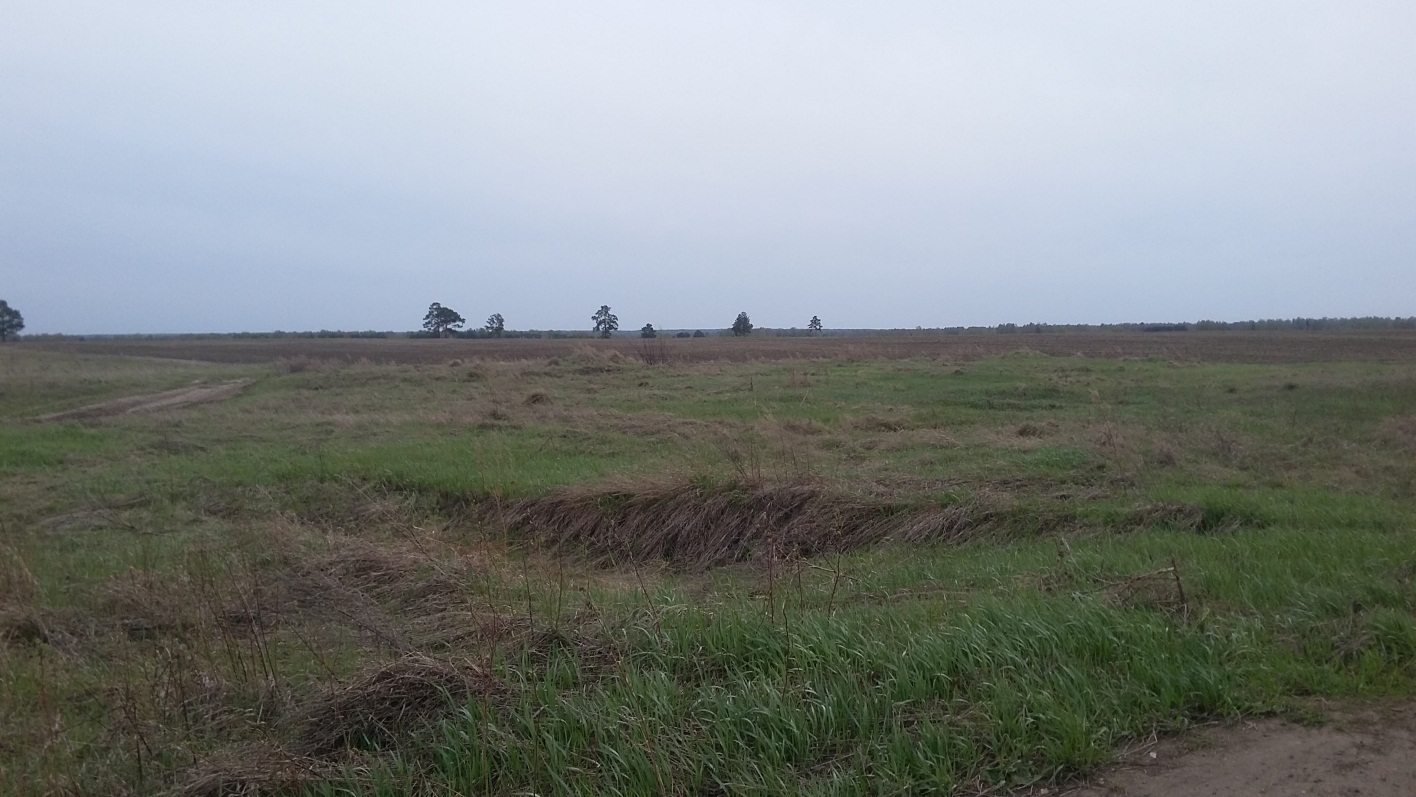 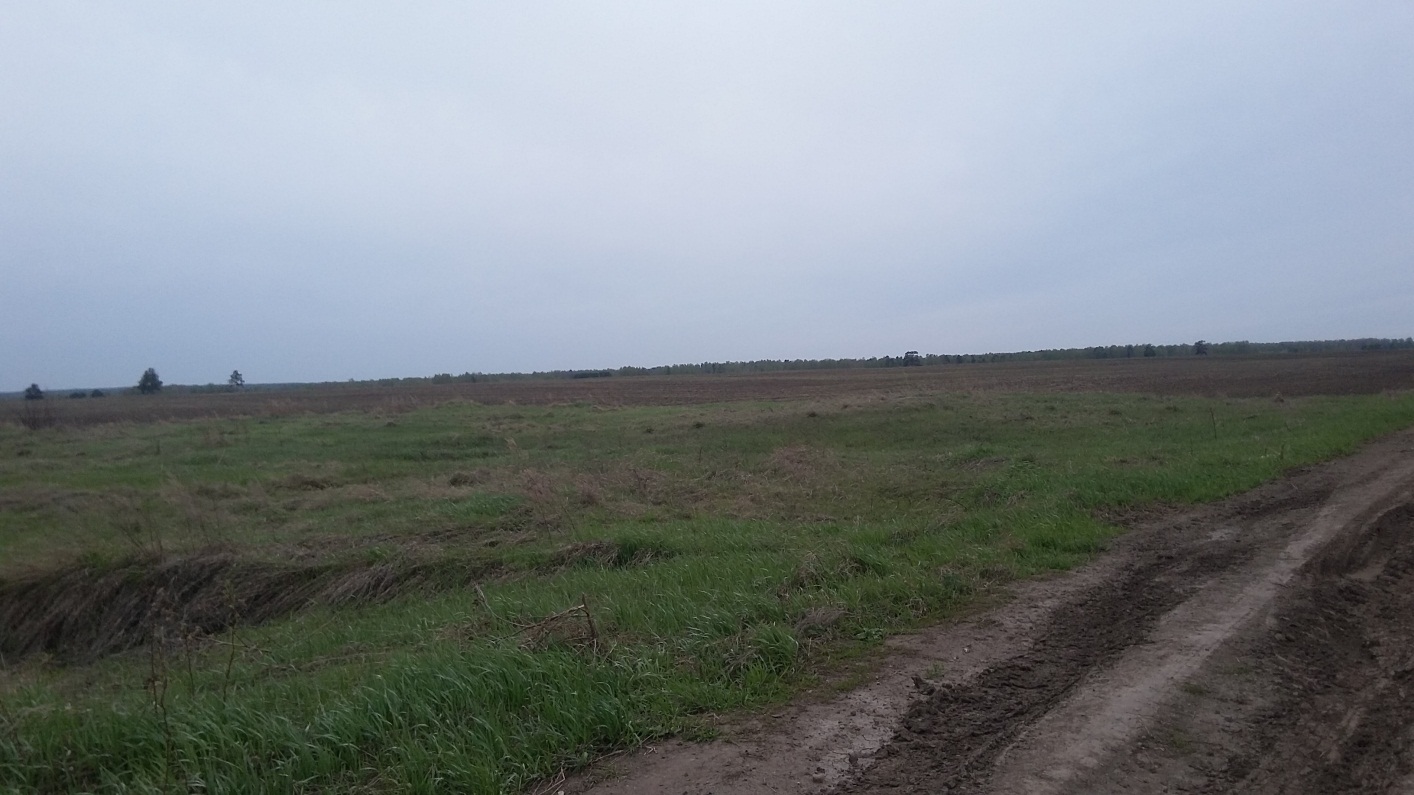 